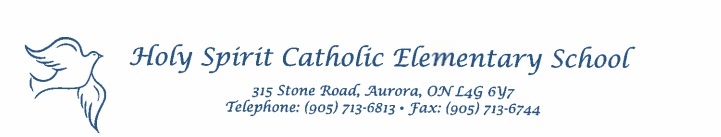 May 24, 2020Dear Parent(s)/Guardian(s),As stated by both our Minister of Education and Director of Education, the school closure period has extended to the end of the school year.  We will continue to provide the curriculum to our students at Holy Spirit through distance learning.  Please see below for some important information for our upcoming week. Food Drive ReminderWe are looking forward to our Holy Spirit Food Dive in support of the Aurora Food Pantry.  A reminder that boxes will be placed at the front entrance of our school to drop-off items. The boxes will be available from 9 am to 7 pm on Wednesday, May 27th.  We have partnered with our Aurora schools and will be dropping off donations the following day.  We hope you can support this effort as we look to support those most in need during the pandemic.  Items that are in need include but are not limited to canned fruits, canned vegetables, kidney beans, cereals, chickpeas, and size 6 baby diapers.  I would like to thank you in advance for your continued support and generosity.Daily MassIf you are interested in attending daily Mass with His Eminence Cardinal Collins please visit https://www.stmichaelscathedral.com/live/.  The link is also available on our school board website.Student BelongingsWe are awaiting information from the Minister of Education and York Region Public Health to organize a safe process for parents to pick-up student belongings that are currently within the school.  More information will be provided in the coming weeks regarding the details of this plan.Student Mental Health & Well-BeingAs discussed in his most recent letter, Director Falconi, shared a link to some excellent Mental Health Resources. The well-being of our students remains a top priority for the York Catholic District School Board.  Please click on the link highlighted in blue to access the resources.Class Placements for 2020-2021 School YearWe continue to work on our school structure for the following school year.  With that in mind, I have attached below a letter regarding the efforts involved in creating classrooms for the following school year.  Please review the document attached below for more information.Updating Student PasswordsIn the interest of safety, students should never give their YCDSB G-Suite password to their friends and should keep them in a safe place that is not easily accessible to others. It is advised that students only share their YCDSB G-Suite password with their parent(s)/guardian(s). Please strongly consider updating your child’s password.  This can be done by visiting https://myid.ycdsb.ca/Change.aspx. Lastly, any time you have a technical question you can access help at https://help.ycdsb.ca/VLE/.Kindergarten Registration for 2020-2021 School YearWe continue to accept online registrations.  Please visit our Holy Spirit Kindergarten Google Site for more information regarding our Kindergarten program.School Website & TwitterStay connected with our Holy Spirit Website. Add us as on Twitter and tag us: @HST_YCDSBYours in Catholic Education,Mr. A. ModicaPrincipalanthony.modica@ycdsb.ca